Dear Residents of ShipbourneHere, in Kent, as part of the Kent Resource Partnership (KRP) we are dedicating the whole of March as Keep Kent Clean Month. There are various initiatives including the one below: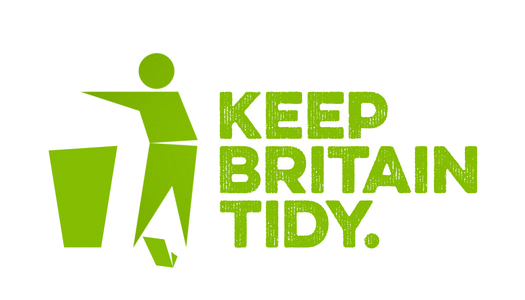 Great British Spring CleanYou can create change2 - 4 March 2018 - The Great British Spring Clean is a campaign with a simple aim: to bring people across the country together to clear up the litter that blights our towns, villages, countryside and beaches.We want to inspire 500,000 people to get outdoors, get active and help clear up the rubbish that lies around us. Join our growing army of #LitterHeroes who have had enough of other people’s litter and are willing to do something about it. Together we can make a difference and clean up the environment on our doorstep.Rather than organise a Shipbourne Village litter pick day which ties everyone down to a date and time we hope that this will inspire everyone to make a difference. It would be great if every householder could take a carrier bag outside and clear the rubbish that they find lying on the verge or stuck in the hedge around their own home and along their local stretch of road over the month of March.Litter attracts more litter: if there is none lying about thoughtless throwers think twice before chucking their rubbish in the road.Thank you all for helping to keep Shipbourne beautiful.Please remember to wear protective clothing and be visible! http://www.keepbritaintidy.org